от 31 января 2024 г.  № 25/319О внесении изменений в решение Собрания депутатов Комсомольского муниципального округа Чувашской Республики от 24 января 2023 года № 9/136 «Об административной комиссии Комсомольского муниципального округа Чувашской Республики»Собрание депутатов Комсомольского муниципального округа Чувашской Республики р е ш и л о:1. Внести в Состав административной комиссии Комсомольского муниципального округа Чувашской Республики, утвержденный решением Собрания депутатов Комсомольского муниципального округа Чувашской Республики от 24 января 2023 года № 9/136 «Об административной комиссии Комсомольского муниципального округа Чувашской Республики» (с изменениями, внесенными решением Собрания депутатов Комсомольского муниципального округа Чувашской Республики от 05 октября 2023 г. № 20/271), следующие изменения:вывести Григорьеву Л.В., Григорьеву Н.В., Ефремову Е.С. и ввести:изложить наименование должностей Салминой В.А., Тяканова А.Н. в следующей редакции:2. Настоящее решение вступает в силу после его официального опубликования.Председатель Собрания депутатовКомсомольского муниципального округа Чувашской Республики                                                                     С.Н.ГрачеваГлава Комсомольскогомуниципального округаЧувашской Республики                                                                                Н.Н. Раськин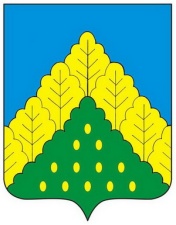 ЧĂВАШ РЕСПУБЛИКИНКОМСОМОЛЬСКИ МУНИЦИПАЛЛĂ ОКРУГĚН ПĚРРЕМĚШ СУЙЛАВРИДЕПУТАТСЕН ПУХĂВĔЙЫШĂНУЧУВАШСКАЯ РЕСПУБЛИКА СОБРАНИЕ ДЕПУТАТОВКОМСОМОЛЬСКОГО МУНИЦИПАЛЬНОГО ОКРУГА ПЕРВОГО СОЗЫВАРЕШЕНИЕХамидуллову Г.Р.-и.о. начальника Чичканского территориального отдела Управления по благоустройству и развитию территорий администрации Комсомольского муниципального округа Чувашской Республики;Кондратьеву С.В.-начальника Тугаевского территориального отдела Управления по благоустройству и развитию территорий администрации Комсомольского муниципального округа Чувашской Республики;Козину О.П.-главного специалиста-эксперта отдела экономики, имущественных и земельных отношений администрации Комсомольского муниципального округа Чувашской Республики;Салмина В.А. -начальник Полевосундырского территориального отдела Управления по благоустройству и развитию территорий администрации Комсомольского муниципального округа Чувашской Республики;Тяканов А.Н.-заведующий сектором строительства, архитектуры и жилищной политики Управления по благоустройству и развитию территорий администрации Комсомольского муниципального округа Чувашской Республики.